                          Конспект урока  по ОБЖ на тему                                 «Грибы съедобные и несъедобные»                            для детей среднего   дошкольного возраста       Статья отнесена к разделу:   работа с дошкольниками – преподавание  ОБЖ                     Бевцик Наталья  Андреевна – воспитатель детского сада_______________________________________________________________________Задачи: Познавательные   закреплять представления о грибах;Обучающие    учить детей различать съедобные и несъедобные грибы, отгадывать загадки про грибы, по их характерным признакам;Развивающие   развивать зрительное и слуховое  внимание, память,                                  наблюдательность, координацию речи с движениями;Воспитательные   воспитывать бережное отношение к природе.Оборудование:   игрушка Домовенок, силуэт гриба,  иллюстрации с грибами, звездочки зеленые и красные, плоскостные грибы, объемная трава для игры «Съедобный грибок положи в кузовок», карточки с грибами и загадками,грибы из теста, гуашь, кисточки, вода, салфетки.Предварительная работа:  рассматривание иллюстраций, картинок о грибах, рассказы воспитателя,  детей из личного опыта, беседы на тему «Съедобные и несъедобные грибы», «Что нам осень принесла», отгадывание загадок, игры «Четвертый лишний», «Кузовок», чтение стихов о грибах, разучивание пальчиковой гимнастики, рисование и конструирование грибов, аппликация и лепка грибов.                                                 Ход занятия.                      (Дети заходят, встают полукругом, здороваются с гостями).Воспитатель: Дети, посмотрите, сколько сегодня к нам пришло гостей, давайте поздороваемся с ними. А вот посмотрите и еще один гость к нам пришел                              (показываю игрушку Домовенка).Знакомьтесь  - это Домевенок Кузя.- Ой, а что это такое с ним произошло, посмотрите – ка?                          ( Домовенок плачет, у него слезки катятся)- Сейчас я у него спрошу. Почему ты плачешь  Кузя?                   (наклоняю голову к Кузе, слушаю, что он скажет)                         Конспект интегрированного занятия по ОБЖ «Грибы съедобные и несъедобные»,                                                воспитатель Бевцик Наталья Андреевна,  	- Знаете, что он мне сказал. Он увидел нашу красивую грибную полянку и тоже хочет грибов и даже собирается пойти за грибами, но вот беда, где их искать он не знает. Что же теперь делать?Давайте ему поможем и расскажем о грибах, согласны?                                        (садитесь на стульчики)- Скажите, пожалуйста, а где растут грибы? (в лесу)Да, действительно грибы растут в лесу, на полянках, на опушках, под деревьями, в траве и даже на старых пнях. У всех грибов есть шляпка и ножка  (показываю силуэт гриба) - Какие бывают грибы? (съедобные и несъедобные, ядовитые)- Какие грибы называют съедобными? (те, которые можно кушать: варить, жарить, солить)- Какие грибы называют несъедобными? (ядовитые, поганки, те которые кушать нельзя)Давайте посмотрим на картинки и назовем грибы: (на доске иллюстрации с картинками грибов: белый гриб, лисички, подосиновик, подберезовик, опята, ложные опята, мухомор, бледная поганка)- Соня, что это за гриб? (это подберезовик, он съедобный)- Сережа, а это что за гриб? (это мухомор, он несъедобный) и т.д.Молодцы! Все грибы знаете! Ты Кузя внимательно нас слушай и запоминай.Давайте теперь те грибы, которые съедобные отметим зеленой звездочкой, а те грибы, которые несъедобные отметим красной звездочкой, так как красный цвет – это сигнал опасности, чтобы было видно сразу, где нас поджидает опасность.      (дети по очереди подходят к доске и прикрепляют звездочки на картинки)-  Дети, а какой гриб самый ядовитый? (бледная поганка) - Его можно брать в руки? (нет)- А можно ли мухоморы топтать, пинать, мять? (нет)- Почему? Кому они нужны? (лесным жителям, они ими лечатся) - Молодцы! Сейчас я вас приглашаю на полянку. Давайте немножко разомнемся и поиграем.   (Дети выходят в круг, проводится игра «Мы идем в осенний лес»)Игра малой подвижности «Мы идем в осенний лес»Мы идем в осенний лес.                                  Дети идут по кругуА в лесу полно чудес!Дождь вчера в лесу прошел –                         Встряхивают кистямиЭто очень хорошо.                                          Хлопают в ладошиБудем мы грибы искать                                  Приставляют ладонь ко лбуИ в корзинку собирать.                                  Приседают, собирают грибыВот сидят маслята                                          Показывают рукой вправо                        Конспект интегрированного занятия по ОБЖ «Грибы съедобные и несъедобные»,                                         воспитатель Бевцик Наталья Андреевна,  На пеньке – опята.                                         Показывают рукой влевоНу, а ты, мухомор,                                               Грозят пальчиком.Украшай осенний бор.- А знаете ли вы, дети, что в лесу можно заблудиться, и чтобы этого не произошло, грибники друг другу в лесу кричат «Ау!». Давайте и мы потренируемся так кричать. Садитесь на стульчики.Проводится игра «Ау!»(один ребенок водит, поворачивается ко всем спиной, дети по очереди его кричат «Ау! Сережа!», вызываю 2-3 ребенка)- Вот теперь пора и за грибами отправляться. Поиграем в игру «Съедобный грибок принеси в кузовок»Ваша задача: сходить на полянку и найти грибок, осторожно его сорвать и положить в корзинку. Будьте внимательны, не трогайте ядовитые грибы!        (звучит музыка «Шум леса», дети расходятся по полянке, ищут грибы)- Давайте посмотрим, все ли собрали только съедобные грибы?- Молодцы!Может быть, вы не поверите мне –Но я увидала гриб на сосне.Разве грибы на деревьях растут?Что – то совсем непонятное тут…Надеты на ветках маслята, опята,Кто же их на зиму сушит, ребята?                            (Белка)(показываю картинку белочки)- Отгадайте – ка, ребятки вы еще мои загадки:На пеньке сидят братишкиВсе в веснушках шалунишки.Эти дружные ребятаНазываются……..          (опята)Ходят в рыженьких беретахОчень дружные сестричкиЗолотистые ………(лисички)Я не привыкла нравиться,Кто съест меня – отравиться           (бледная поганка)                         Конспект интегрированного занятия по ОБЖ «Грибы съедобные и несъедобные»,                                                 воспитатель Бевцик Наталья Андреевна,  Возле леса на опушкеУкрашая темный борВырос пестрый, как ПетрушкаЯдовитый …………(мухомор)Молодцы! И загадки вы отгадываете тоже очень хорошо. Посмотрите, и Кузя наш повеселел и говорит, что все узнал про грибы и может смело идти в лес за грибами.- Скажите, а сейчас можно найти в лесу грибы? (нет)- Почему?  (кругом снег, холодно)- Вот - так, Кузя, сейчас грибов нет, придется тебе подождать до следующего лета. А давайте мы раскрасим наши грибочки и подарим их Кузе. Тогда проходите за столы и принимайтесь за дело.(дети проходят за столы, раскрашивают грибы из теста, дарят их домовенку Кузе).Домовенок Кузя благодарит детей за грибочки,  за интересное занятие, угощает сладостями, прощается с детьми.Воспитатель благодарит детей за занятие и помощь Домовенку. Дети уходят.                       Конспект интегрированного занятия по ОБЖ «Грибы съедобные и несъедобные»,                                         воспитатель Бевцик Наталья Андреевна,                                                                                                                                                             приложение 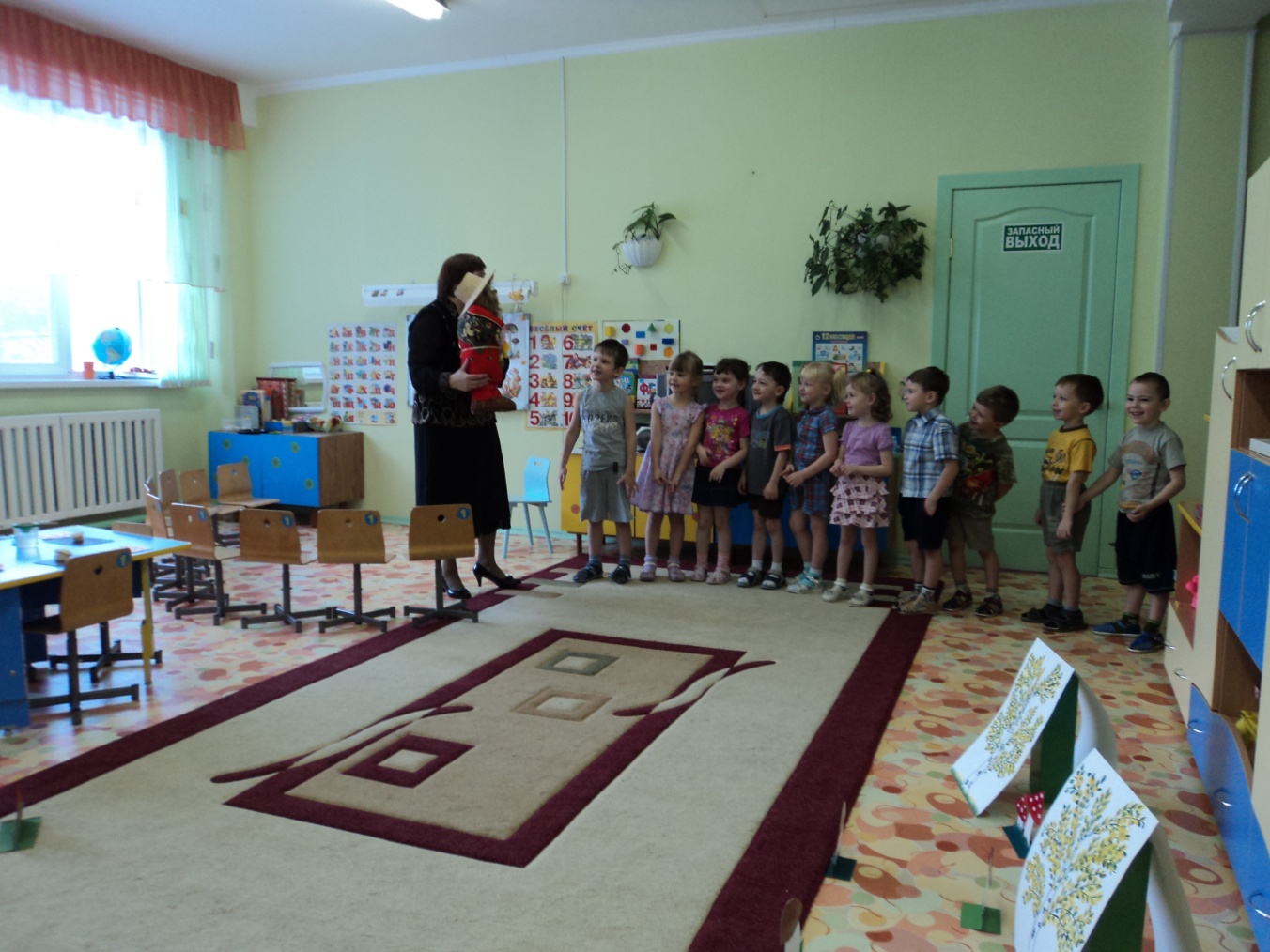                                                 Рисунок 1 Приход Домовенка Кузи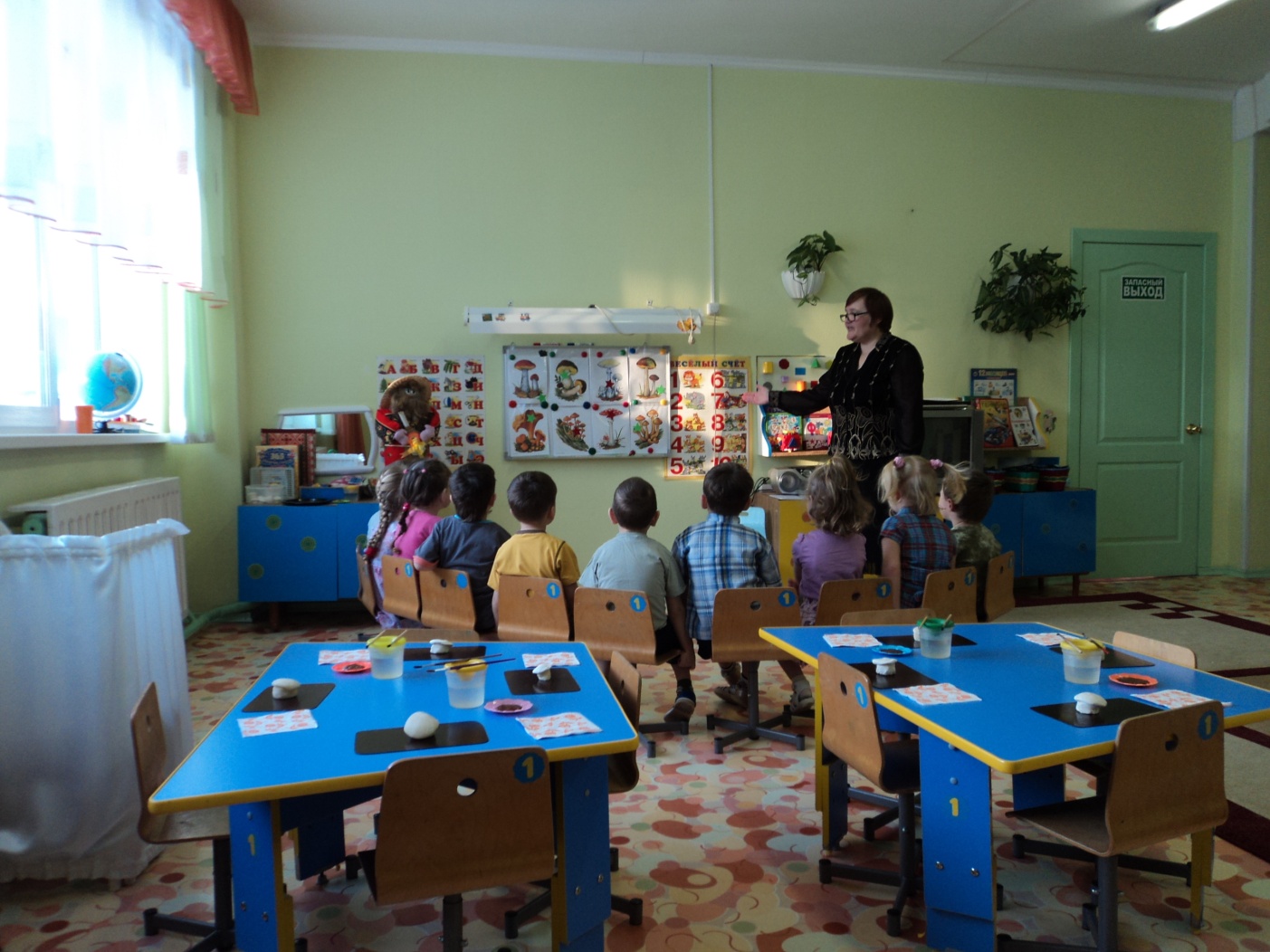                                                 Рисунок 2.  Посмотрите на картинки и назовите грибы                      Конспект интегрированного занятия по ОБЖ «Грибы съедобные и несъедобные»,                                           воспитатель Бевцик Наталья Андреевна,  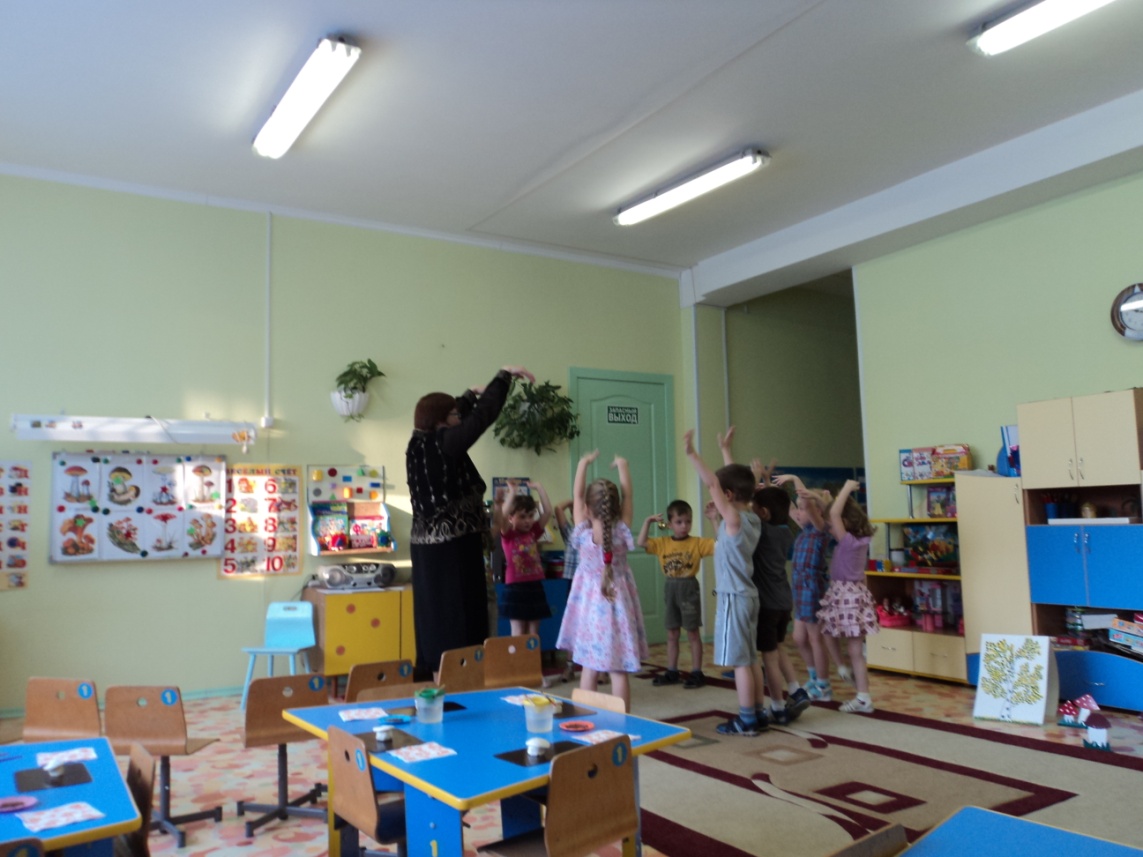                                  Рисунок 3      игра «Мы идем в осенний лес»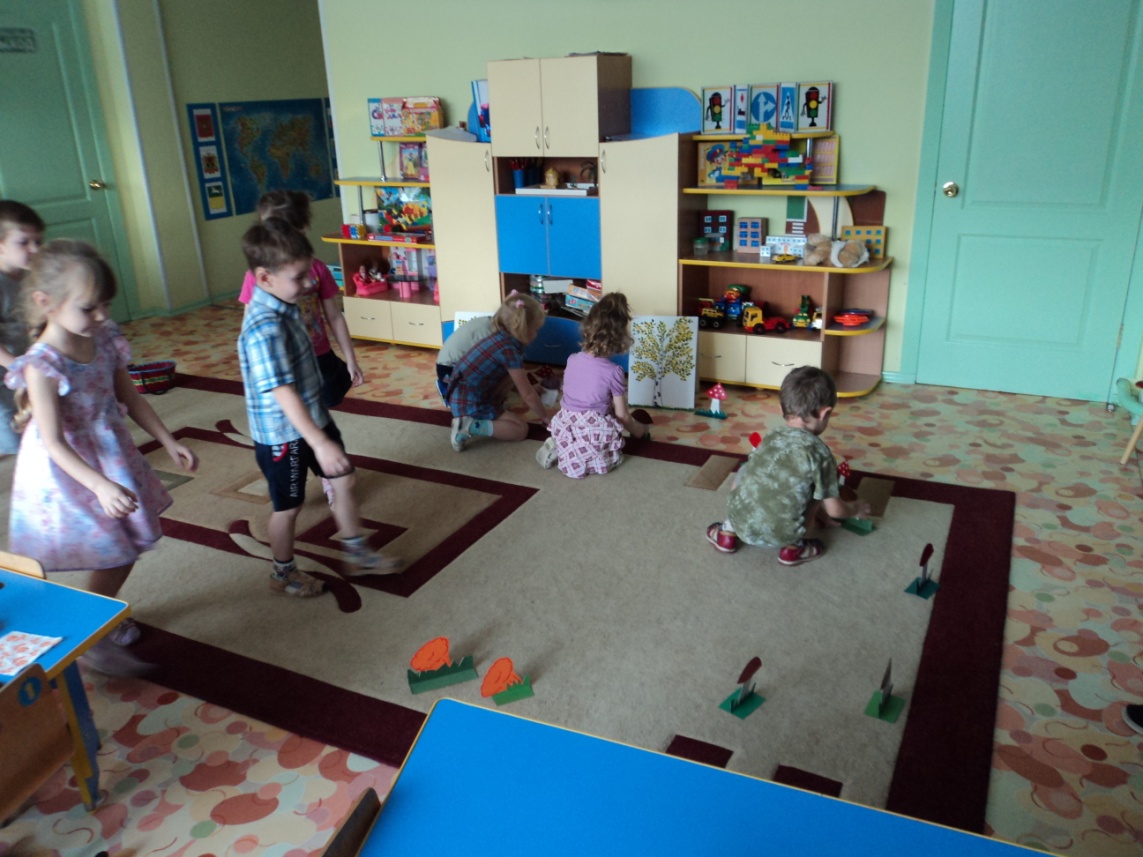                                       Рисунок 4    игра «Съедобный грибок положи в кузовок»                      Конспект интегрированного занятия по ОБЖ «Грибы съедобные и несъедобные»,                                           воспитатель Бевцик Наталья Андреевна,  